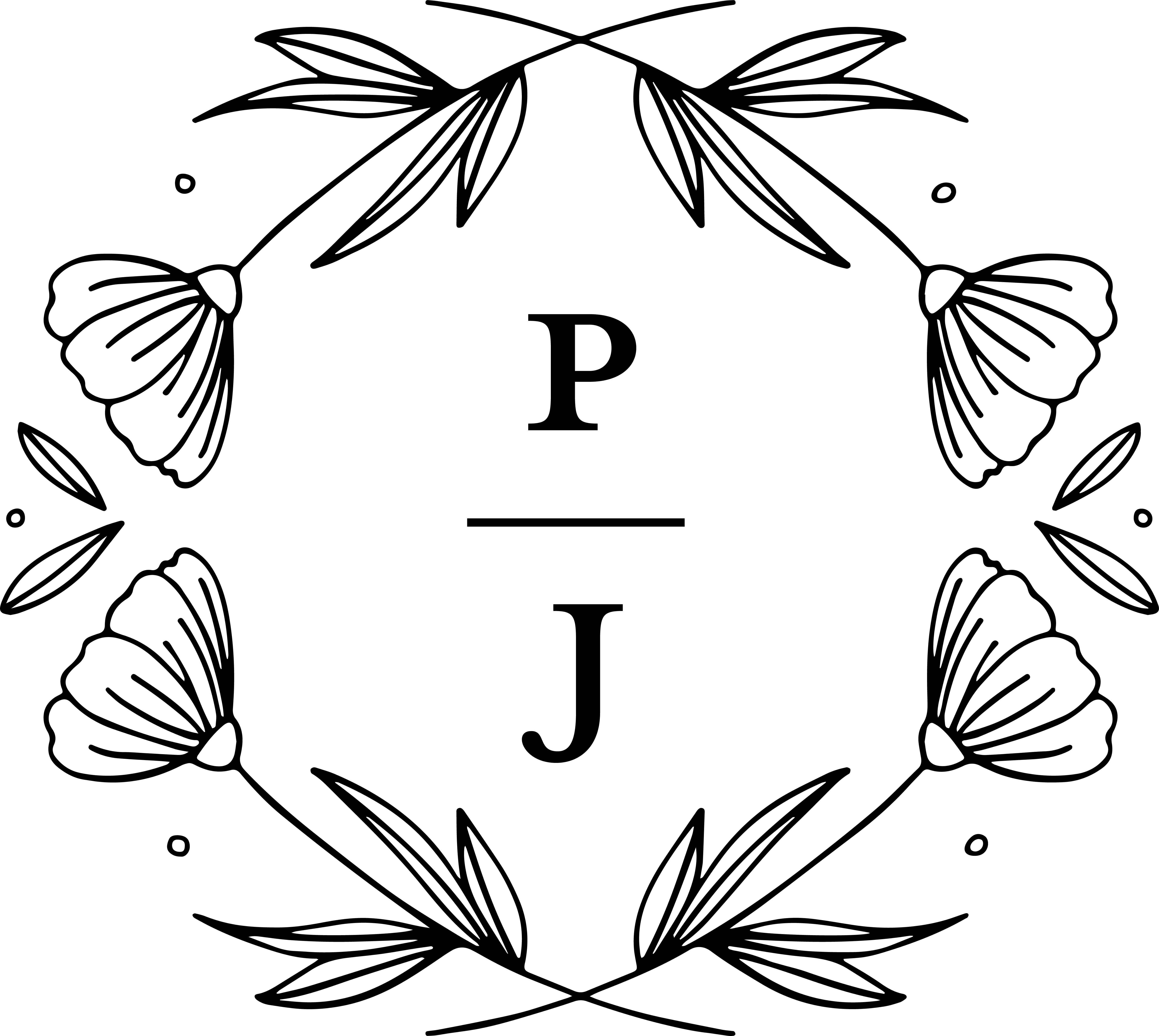 Wedding Itinerary – w/ First LookBride + GroomDate  / SunsetWdg / ReceptionHours of CoveragePlanner + Contact / Video Team + Contact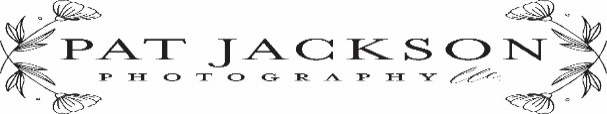 DescriptionTimePat photographs bridal details – bouquet, earrings, rings, a clean copy of any save the dates or invitations, any special gifts, perfume, shoes, etc.Please have these items gathered into one location.Also - let me know if there are gift openings that need photos.Pat photographs bride/bridesmaids with final getting ready touches and robes/shirts if you have those.Please plan to have all hair/makeup complete by ______.  This will allow a bit of down time before pics officially start, time to do the robe/shirt photos, and also a buffer in case you need it.Portraits as Bride completes final dress details.  (If possible, mother of bride and bridesmaids are already dressed.)Bride First Look with Bridesmaids and/or Dad First look & Bride/Groom portraitsWedding Party PhotosGroom’s Family PhotosBride’s Family PhotosBride/Groom hide, rest and retouch.  Pat photographs close-up ceremony/reception details.Wedding CeremonyBride/Groom MealCake Cutting, ToastsGarter, Bouquet toss Bride/Groom Sunset- Newlywed picsBride/Groom Staged Exit for PhotosPhotographer leaves reception